Dzień dobry!Moi drodzy! Kolejna propozycja eksperymentów. Zachęcam  Was do wykonania podobnych doświadczeń w domu.  Do zabawy włączcie również swoje rodzeństwo. Efektami pracy możecie pochwalić się przysyłając zdjęcia na adres:  e.klepacka@zsslipsk.home.pl  Powodzenia w wykonywaniu eksperymentów!Pozdrawiam, Ewa KlepackaEKSPERYMENT NR. 1JAK OBRÓCIĆ STRZAŁKĘ ZA POMOCĄ WODY?Próbowaliście kiedyś patrzeć na narysowaną strzałkę przez szklankę wody?Do wykonania potrzebujesz: szklane naczyniepisakimałe karteczkiWykonanie eksperymentu:Narysuj  strzałkę na karteczce.Do naczynia wlej wodę.Przyłóż kartkę do ścianki naczynia i obserwujecie(możesz wykonać doświadczenie dalej wpisując na kartce różne wyrazy, wykonując rysunki itd. Pozostawiam to Waszej kreatywności).Wyjaśnienie eksperymentu:Czy wiecie dlaczego po wlaniu wody do szklanki, strzałka zmienia kierunek? Tak działa soczewka! Obserwując obraz przez soczewkę wypukłą z oddali widać świat "do góry nogami". Woda w szklance tworzy soczewkę wypukłą, ale odwróconą bokiem. Pusta szklanka obrazu nie odwraca. Po wlaniu wody prawa strona zamienia się z lewą, lewa z prawą. 
Takie samo zjawisko dotyczy między innymi obserwacji Księżyca przez teleskop astronomiczny.EKSPERYMENT NR 2SŁONIOWA PASTA DO ZĘBÓWDo wykonania eksperymentu potrzebujesz: butelkę wody utlenionej1 łyżkę suszonych drożdży3 łyżki ciepłej wody1 łyżkę płynu do mycia naczyńbarwnik spożywczy w wybranym kolorzenaczynie, np. butelka 250 mlWykonanie eksperymentu:Wodę utlenioną wlej do butelki. Do wody utlenionej dodaj około 1 łyżki płynu do mycia naczyń i barwnika spożywczego – jeżeli posiadasz barwnik w płynie użyj ok. 10 kropli, jeżeli w proszku możesz go albo wsypać teraz albo rozrobić w wodzie potrzebnej do rozpuszczenia drożdży. Mieszaninę delikatnie wymieszaj. W osobnym naczyniu, wymieszaj 3 łyżki ciepłej wody z 1 łyżką drożdży i ewentualnym barwnikiem. Wlej szybko wodę z drożdżami do butelki z wodą utlenioną i podziwiaj efekt!Doświadczenie jest niezwykle efektowne i zabawne (widać to na zdjęciach) – piana powstała z płynu do mycia naczyń zdaje się nie mieć końca. Jej kolor zależy od użytego barwnika. .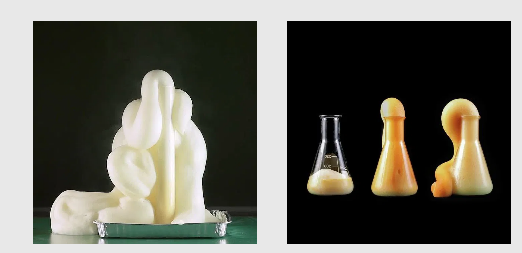 Wyjaśnienie doświadczenia:Dodanie drożdży spowodowało zainicjowanie reakcji, czyli jej rozpoczęcie.  Powstający z rozkładu wody utlenionej tlen wypełnia wszystkie malutkie bąbelki tworzące pianę. Użycie drożdży sprawia, że reakcja jest dynamiczna i piana wręcz tryska z naczynia.